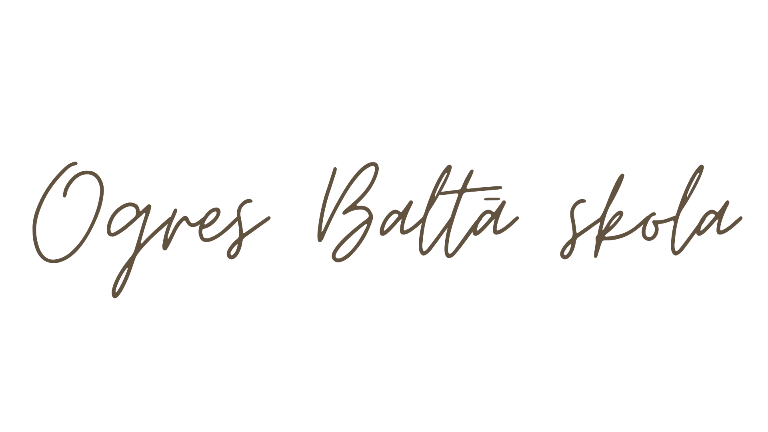 Izglītības iestādes reģistrācijas numurs 4312803352Ogre, Brīvības iela 30Izdevumu tāme2022. gads*Sagatavots saskaņā ar Ministru kabineta 2015. gada 8. decembra noteikumiem Nr.709 "Noteikumi par izmaksu noteikšanas metodiku un kārtību, kādā pašvaldība atbilstoši tās noteiktajām vidējām izmaksām sedz pirmsskolas izglītības programmas izmaksas privātai izglītības iestādei".Direktore									Evija RudzīteIzdevumi 2020. gadāEKK kodsSumma, EUR1.Atalgojumi (izņemot mērķdotācijas)110050 705,092.Sociālās apdrošināšanas izmaksas (izņemot mērķdotāciju), pabalsti un kompensācijas120017 285,373.Komandējumi 21004.Pakalpojumu apmaksa220023 158,704.1.     Pasta, telefona, citi sakaru pakalpojumi22104.2.     Komunālie pakalpojumi22203257,844.3.     Iestādes administratīvie izdevumi22305539,864.4.     Remontdarbi, iestāžu uzturēšanas pakalpojumi224062614.5.     Informācijas tehnoloģiju pakalpojumi22504.6.     Īres un nomas maksa 226081005.Krājumi, materiāli, energoresursi, preces un inventārs230026 714,535.1.     Preces iestādes darbības nodrošināšanai231014907,265.2.     Kurināmais un enerģētiskie materiāli 23205.3.     Zāles un medicīniskās ierīces23405.4.     Kārtējā remonta un iestāžu uzturēšanas materiāli235069565.5.     Valsts un pašvaldību aprūpē esošo personu uzturēšanas izdevumi        (izņemot EKK 2363)23605.6.     Mācību līdzekļi un materiāli (izņemot mērķdotāciju)23703851,276.Izdevumi periodikas iegādei2400105,98KOPĀ, EUR:117 942,677.Pamatlīdzekļu nolietojumsKOPĀ, EUR:117 942,678.Valsts budžeta mērķdotācija atalgojumam 4584Izglītojamo skaits Izmaksas 1 izglītojamam mēnesī, EUR1.Izglītojamie kopā30X2.Izglītojamie no pusotra līdz četru gadu (ieskaitot) vecumam21340,353.Izglītojamie, kuri apgūst obligāto sagatavošanu pamatizglītības ieguvei (5-6 g.)9297,90